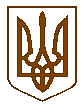 УКРАЇНАБілокриницька   сільська   радаРівненського   району    Рівненської    областіВ И К О Н А В Ч И Й       К О М І Т Е ТПРОЕКТ  РІШЕННЯвід  04  червня  2019  року                                                                             №                                                      Про присвоєння поштової адреси  на  житловий  будинок	Розглянувши  заяву гр. Басараби Лії Олександрівни про присвоєння поштової адреси на житловий будинок в с. Біла Криниця Рівненського району Рівненської області, взявши до уваги подані ним документи, керуючись п.п. 10 п.б ст. 30 Закону України «Про місцеве самоврядування в Україні», виконавчий комітет Білокриницької сільської радиВ И Р І Ш И В :Гр. Басарабі Л.О. присвоїти поштову адресу на житловий будинок з кадастровим номером 5624680700:02:008:0285, -  с. Біла Криниця,   вул. Біла, 29.Сільський голова                                                                                      Т. Гончарук